О передаче муниципального имущества в безвозмездное пользованиеВ соответствии с письмом Министерства энергетики и жилищно-коммунального хозяйства Самарской области № 15/8134 от 08.11.2016г., руководствуясь статьями 215, 689 Гражданского кодекса Российской Федерации, пунктом 2 статьи 51 Федерального закона от 6 октября 2003 года N 131-ФЗ "Об общих принципах организации местного самоуправления в РФ", постановлением администрации сельского поселения Майское  № 14 от 04.02.2014 года «Об определении гарантирующей организации по водоснабжению и водоотведению» МУП «ЖКХ Пестравского района», договором «О передаче в безвозмездное пользование объектов коммунальной инфраструктуры сельского поселения» от 01.08.2010г., нормативными положениями Устава сельского поселения Майское муниципального района Пестравский Самарской области, администрация сельского поселения Майское Самарской области 	ПОСТАНОВЛЯЕТ:С 1 декабря 2016 года  передать муниципальному унитарному предприятию «ЖКХ Пестравского района» на праве безвозмездного пользования муниципальное недвижимое имущество, в виде систем питьевого водоснабжения, расположенных в п. Овсянка и п. Михеевка и системы технического водопровода, расположенного в п. Михеевка. Внести изменение в Договор «О передаче в безвозмездное пользование объектов коммунальной инфраструктуры сельского поселения» от 01.08.2010г., дополнив абзац 1 «Объекты недвижимости» Приложения № 1 к договору от 01.08.2010 безвозмездного пользования следующими объектами недвижимости:- система питьевого водоснабжения п. Михеевка (по ул. Набережной трубопровод Д=50мм., протяжённостью 320 м., трубопровод Д=63мм., протяжённостью 280 м. и по ул. Центральной трубопровод Д=32-50мм., протяжённостью 200м.;- система питьевого водоснабжения п. Овсянка, трубопровод протяжённостью 6050м.;- система технического водопровода п. Михеевка, трубопровод протяжённостью 4627м.    3.  Специалистам администрации сельского поселения Майское подготовить текст дополнительного соглашения.    4. Опубликовать данное постановление в бюллетене «Официальный вестник сельского поселения Майское» и разместить на сайте сельского поселения Майское в сети «Интернет».    5. Контроль за выполнением настоящего постановления возложить на главу администрации сельского поселения Майское Ланкина П.В.Глава  сельского поселения Майское муниципального района Пестравский Самарской области                                                                                         ЛАНКИН П.В.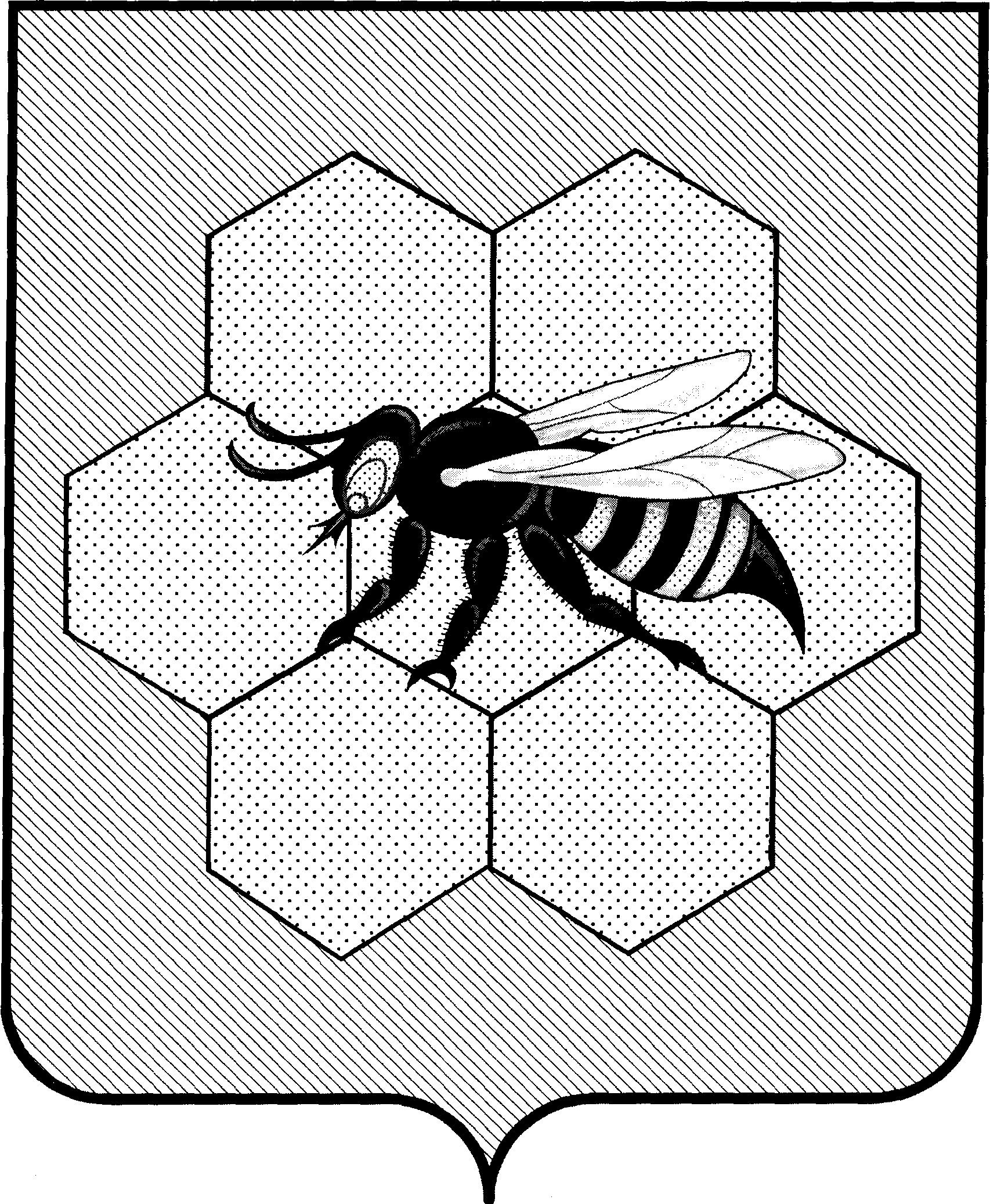 АДМИНИСТРАЦИЯСельского поселенияМАЙСКОЕМуниципального района ПестравскийСамарской области446178 с. Майское, ул. Центральная,13телефон: 23-3-38; 23-3-74П О С Т А Н О В Л Е Н И Е     01.12.2016 № 79